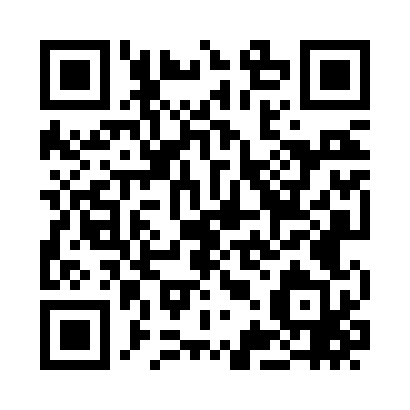 Prayer times for Olinger, Missouri, USAMon 1 Jul 2024 - Wed 31 Jul 2024High Latitude Method: Angle Based RulePrayer Calculation Method: Islamic Society of North AmericaAsar Calculation Method: ShafiPrayer times provided by https://www.salahtimes.comDateDayFajrSunriseDhuhrAsrMaghribIsha1Mon4:295:591:195:128:4010:102Tue4:295:591:205:128:4010:093Wed4:306:001:205:128:3910:094Thu4:316:001:205:128:3910:095Fri4:316:011:205:138:3910:086Sat4:326:021:205:138:3910:087Sun4:336:021:205:138:3910:088Mon4:346:031:215:138:3810:079Tue4:356:031:215:138:3810:0710Wed4:356:041:215:138:3810:0611Thu4:366:051:215:138:3710:0512Fri4:376:051:215:138:3710:0513Sat4:386:061:215:138:3610:0414Sun4:396:071:215:138:3610:0315Mon4:406:071:215:138:3510:0216Tue4:416:081:225:138:3510:0217Wed4:426:091:225:138:3410:0118Thu4:436:091:225:138:3410:0019Fri4:446:101:225:138:339:5920Sat4:456:111:225:138:329:5821Sun4:466:121:225:138:329:5722Mon4:476:121:225:138:319:5623Tue4:486:131:225:138:309:5524Wed4:496:141:225:138:299:5425Thu4:506:151:225:128:299:5326Fri4:516:161:225:128:289:5227Sat4:526:161:225:128:279:5128Sun4:546:171:225:128:269:4929Mon4:556:181:225:128:259:4830Tue4:566:191:225:118:249:4731Wed4:576:201:225:118:239:46